CORSI PER AVVICINAMENTO AL “RUNNING” Principianti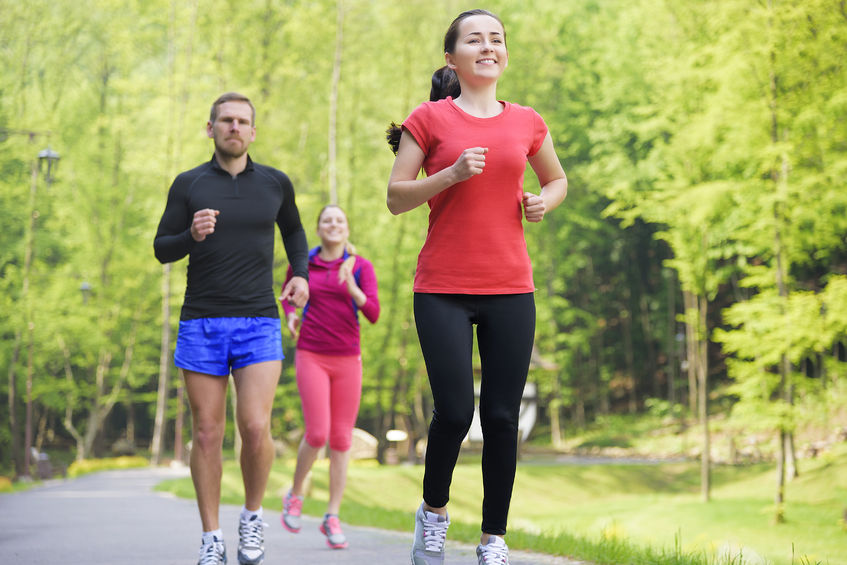 Cos’è il Running: tradotto letteralmente significa “correre”. Il corso si propone di passare dal jogging (inteso come correre saltuariamente) al running, facendo in modo che lo sportivo prenda “confidenza” con l’attività fisica, per far sì che possa continuare a praticarla in piena autonomia.A chi è dedicato: allo sportivo neofita o già avviato alla disciplina, che voglia prendere confidenza con tale pratica o che voglia affinare la propria metodologia di allenamento ed essere seguito da un istruttore che lo motiverà e darà consigli su come migliorare la propria performance sportiva. In cosa consiste: un percorso salutistico di avviamento al running finalizzato ad un benessere fisico a 360°. Dall’importanza dell'alimentazione, alla parte pratica di allungamenti e posture della camminata finalizzata alla corsa.Periodo: autunno, da lunedì 16settembre a giovedì 14 novembre 18 lezioni bisettimanali oppure 9 lezioni monosettimaliCosto: 72 Euro bisettimanale 45 euro monosettimanaleGiorni e orari: lunedì e/o giovedì, ore 18.30-19.30Dove si svolge il corso: a Parma presso la CittadellaNecessario certificato medico NON agonistico indicante ultimo ECGPER INFORMAZIONI SCRIVI A: infocorsi@uispparma.itO CHIAMA LO: 0521/707411 / Federico 347/8894412